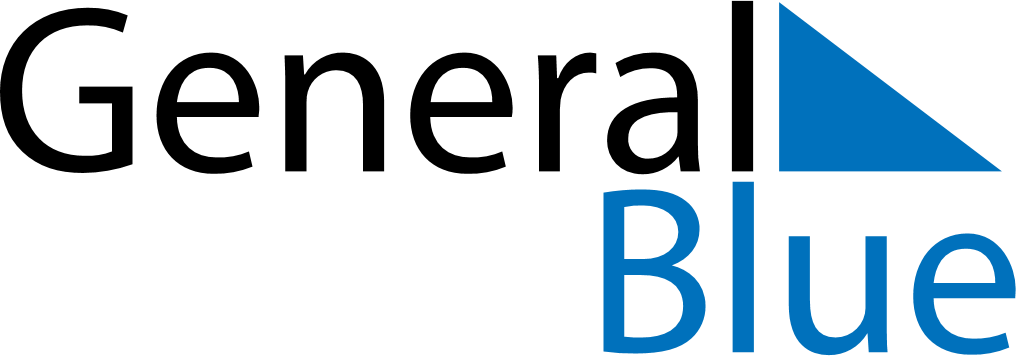 June 2027June 2027June 2027KenyaKenyaSundayMondayTuesdayWednesdayThursdayFridaySaturday12345Madaraka Day6789101112131415161718192021222324252627282930